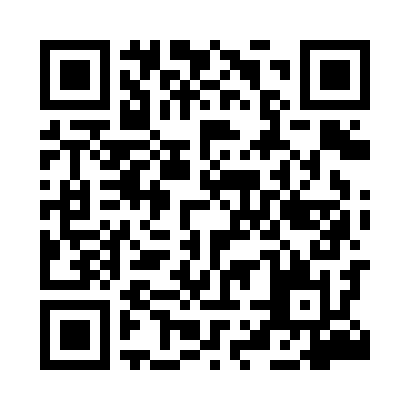 Prayer times for Admal, PakistanMon 1 Apr 2024 - Tue 30 Apr 2024High Latitude Method: Angle Based RulePrayer Calculation Method: University of Islamic SciencesAsar Calculation Method: ShafiPrayer times provided by https://www.salahtimes.comDateDayFajrSunriseDhuhrAsrMaghribIsha1Mon4:315:5312:083:416:247:462Tue4:295:5212:083:416:257:473Wed4:285:5012:083:416:257:484Thu4:265:4912:073:416:267:495Fri4:255:4812:073:416:277:506Sat4:245:4712:073:416:277:507Sun4:225:4512:063:416:287:518Mon4:215:4412:063:416:297:529Tue4:205:4312:063:416:297:5310Wed4:185:4212:063:416:307:5411Thu4:175:4112:053:416:317:5512Fri4:155:3912:053:416:317:5613Sat4:145:3812:053:416:327:5614Sun4:135:3712:053:416:337:5715Mon4:115:3612:043:416:337:5816Tue4:105:3512:043:416:347:5917Wed4:095:3412:043:416:358:0018Thu4:075:3312:043:416:358:0119Fri4:065:3112:033:416:368:0220Sat4:045:3012:033:416:378:0321Sun4:035:2912:033:416:378:0422Mon4:025:2812:033:416:388:0523Tue4:015:2712:033:416:398:0524Wed3:595:2612:033:416:398:0625Thu3:585:2512:023:416:408:0726Fri3:575:2412:023:416:418:0827Sat3:555:2312:023:416:418:0928Sun3:545:2212:023:406:428:1029Mon3:535:2112:023:406:438:1130Tue3:525:2012:023:406:438:12